Registration Form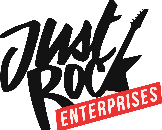 First Name-Last Name-Gender- Age-Birthdate-Phone Number (Cell)-Phone Number (Home)-Address-City-State-Zip-Name of Primary Contact Person-Relationship to Person-Cell Number-Work Phone Number-Name of Emergency Contact-Relationship to Person-Cell Number-Work Phone Number-School Name:Class Taken:Student Grade:Allergies: Please list below….